Utvärdering ledare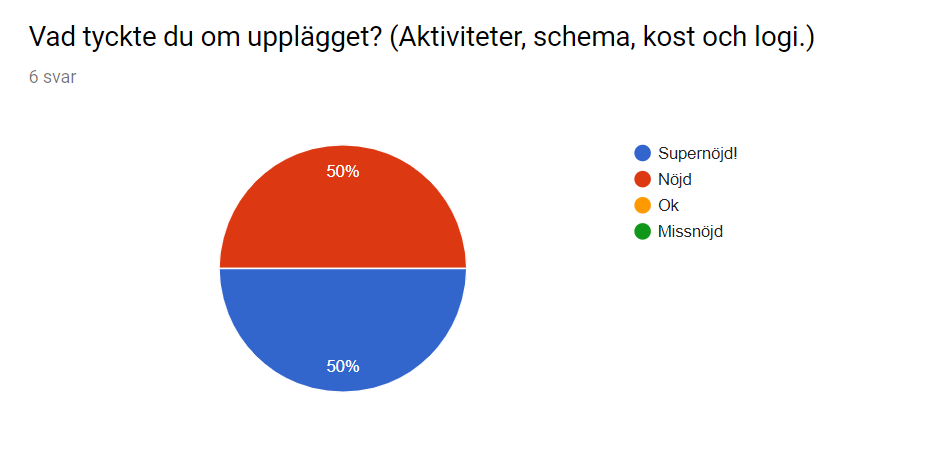 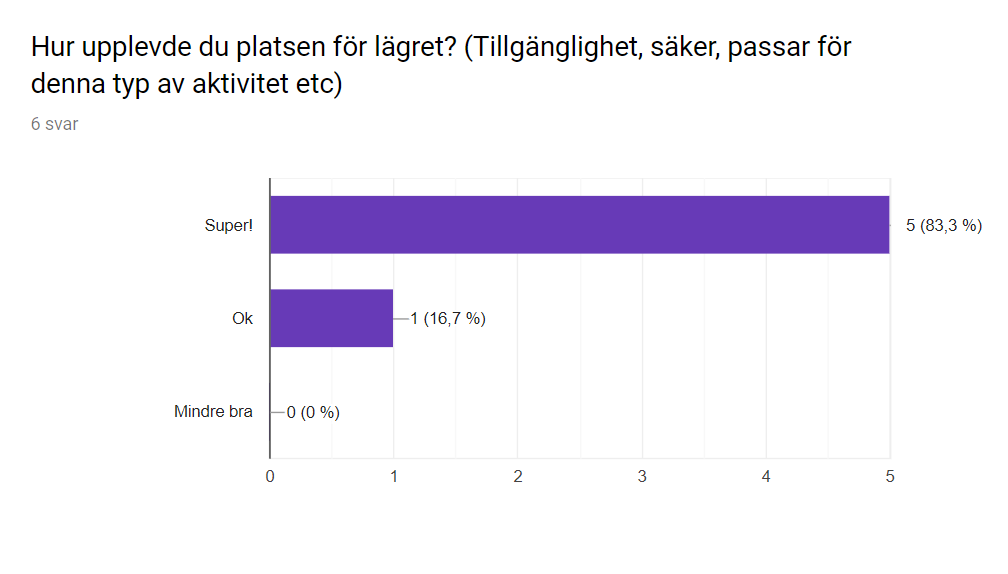 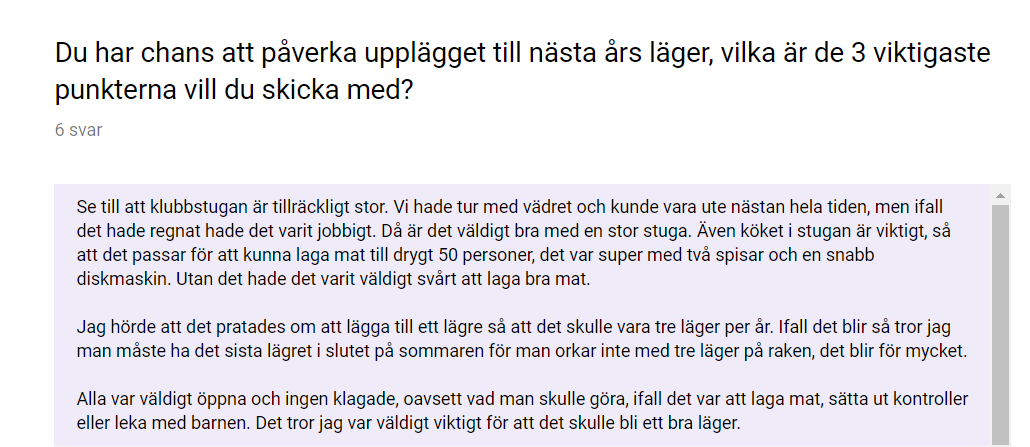 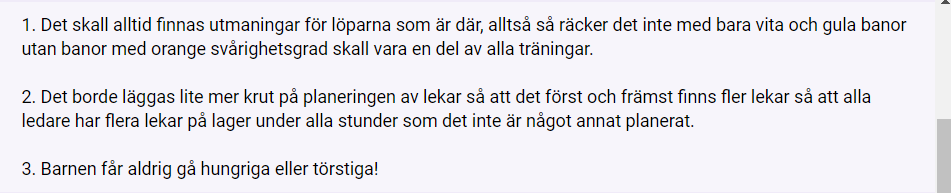 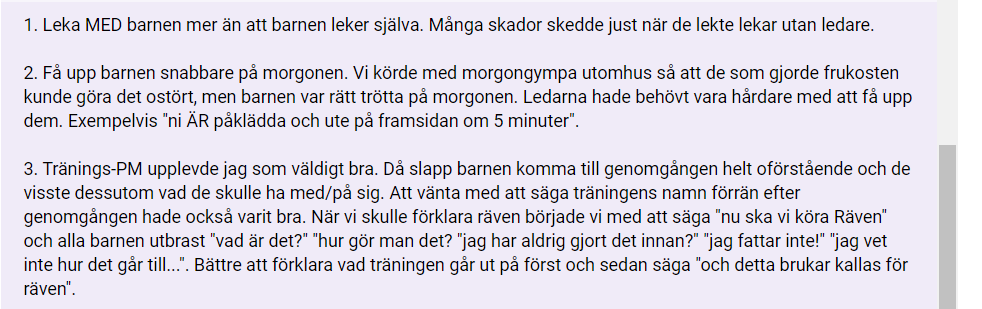 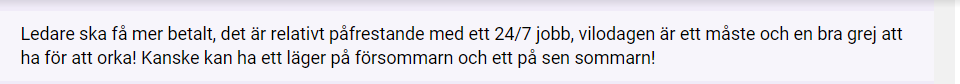 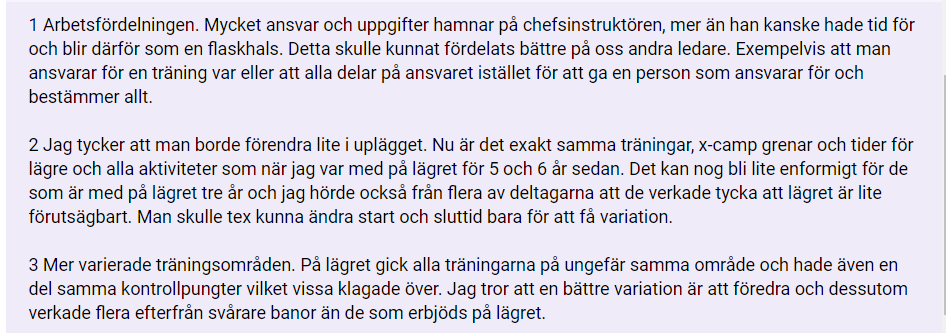 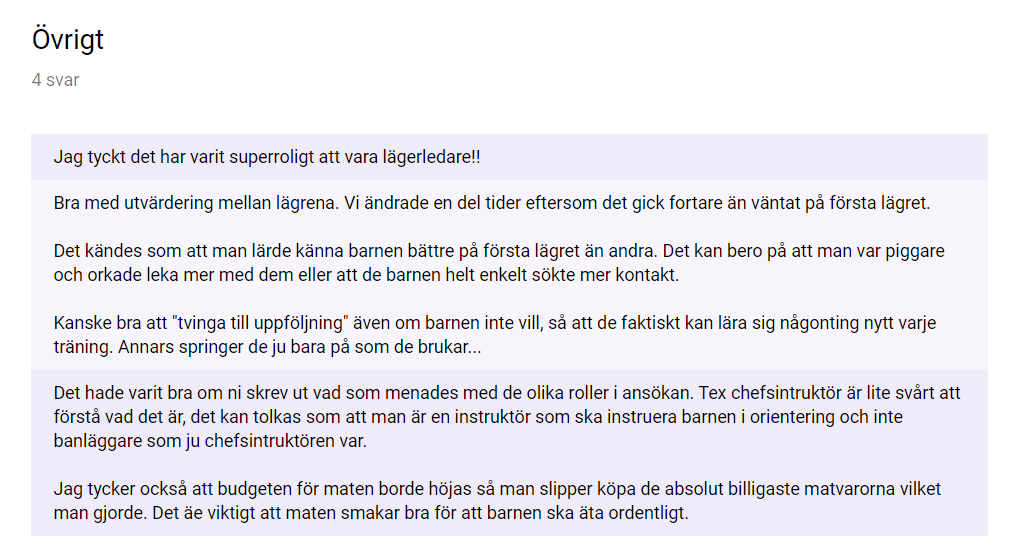 Kommentar Sandra: Vi köpte inte de absolut billigaste matvarorna.